Aaron et d’autres chefs de culteCeux qui enseignent des enfants devraient lire l’étude no 108 pour enfants.Arrière-fond. Le premier haut sacrificateur d’Israël était Aaron, frère de Moïse. Aaron a offert des sacrifices à Dieu en raison des péchés du peuple. Il a sacrifié des moutons et d’autres animaux propres que Dieu avait approuvés comme nourriture, des mâles sans défaut. Il leur a tranché la gorge et les a fait brûler pour faire l’expiation des péchés du peuple. Aujourd’hui, c’est Jésus qui est notre « Agneau de Dieu qui ôte les péchés du monde ». Il est sans défaut et sans péché, et il a été mis a mort pour expier nos péchés.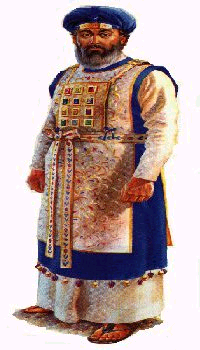 Préparez-vous pour aider votre congrégation à adorer correctement.Apprendre sept éléments basiques du cultePresque toutes les congrégations pratiquent ces sept activités communes du culte. Ils peuvent les faire de différentes manières et dans un ordre différent du vôtre. Certains les font à la semaine, d’autres moins souvent.Teste :Laquelle activité du culte a Jésus ordonnée en Luc 6 : 38 ?Qu’est-ce qu’Abraham a fait selon Genèse 18 : 20 à 33 ?Que David a-t-il fait selon 2 Samuel 22 : 47 ?Que les Israélites ont-ils fait selon Néhémie 8 : 1 à 3 ?Que les Israélites ont-ils fait selon Néhémie 9 : 2 ?Quelle activité est illustrée en Exode 12 : 1 à 14 ?Lesquelles activités voyez-vous en psaume 133 ?[Réponses : 1) Donner, 2) prier, 3) louer, 4) la Parole, 5) confesser ses péchés, 6) Repas du Seigneur, 7) fraternité.]Le peuple de Dieu a pratiqué ces activités du culte tout 
au long des siècles.Les juifs de l’ère de l’Ancien Testament les ont pratiqués dans leurs synagogues avant que Jésus ne soit venu dans le monde.Jésus et l’Esprit Saint leur ont donné une signification plus profonde, selon le Nouveau Testament.L’enseignement apostolique s’est concentré sur la mort sacrificatoire de Jésus et sur sa résurrection qui donne la vie.Les chrétiens ont toujours pratiqué ces activités, commençant dans la congrégation de Jérusalem, selon Actes chapitre 2.Au travers de l’histoire, les congrégations qui ont adopté ces formes du culte données par Dieu ont survécu et ont multiplié même lorsque persécutés.Les congrégations qui négligent ces activités croulent ou meurent lorsque les hommes les attaquent ou leur offrent un enseignement faux.Quelques églises pratiquent des activités de manière formelle, même liturgique, portant des robes longues, répandant de l’encens et chantant. D’autres les font de manière libre.Selon l’Écriture, les gens félicitent Dieu par la chanson, la danse, la position corporelle, les mains étendues, les battements de mains, aux genoux pliés, terrassés, silencieusement, bruyamment, portant des témoignages, des drames, des symboles, des chants et des sacrifices…. Dieu ne s’inquiète pas de la forme externe, tant que l’on l’adore du cœur.La plupart des congrégations lisent ou chantent des psaumes pour commencer à louer Dieu. On peut se servir des versets qui focalisent sur Dieu et l’honorent pour ses promesses, puissance, justice, amour, bonté, fidélité, sainteté….Voici quelques versets du livre des Psaumes qui aident à louer Dieu : Projetez avec vos collègues des activités à faire pendant la semaine.Choisissez des activités qui correspondent aux besoins de votre congrégation.Invitez les visiteurs à prendre un repas suivant la réunion du culte.Invitez les enfants à aider à réaliser un drame pour enfants, même ceux qui n’assistent pas encore aux réunions du culte en assemblée.Préparez une bannière portant des mots d’adoration à déployer lors des réunions.Priez et louer Dieu dans les maisons des amis qui n’assistent pas encore aux réunions du culte en assemblée.Planifiez avec vos collègues la prochaine réunion de culte.Choisissez les activités qui correspondent à l’occasion et aux coutumes locales.Priez et louez Dieu, lisant ou chantant des versets tirés des psaumes.Invitez aux gens de donner des témoignages et des rapports sur du travail effectué la semaine précédente.Démontrez comment le culte se faisait avant que Jésus ne soit venu dans le monde : Expliquez que vous allez faire une démonstration du culte de l’Ancien Testament.Demandez à quelqu’un de sortir avec vous pour un bref moment. Lorsque vous revenez, il fera le mouton, rampant aux mains et aux genoux et poussant des bêlements. Faites semblant le tirer par une corde.Demandez à « Aaron » (à n’importe qui) d’affiler son couteau, de préparer le feu, de lier le mouton sur l’autel. À l’aide d’Aaron, couchez le mouton, le visage par dessous, sur une chaise.Posez vos mains sur sa tête et dites : « Je confesse mes péchés et ceux de ma famille. Ceci va prendre du temps ! »Dites à Aaron de trancher la gorge au mouton. Lorsqu’il feint y faire, secouez vos mains et criez : « Oh ! Du sang gicle partout ! »
« Écoutez bêler les animaux effrayés ! »
« Sentez le sang et les excréments ! »
« La fumée entre dans vos yeux ! »Demandez aux gens : « Est-ce adoration, ça ? » (Laissez-les répondre.)« C’est choquant et répugnant ! Pourquoi Dieu a-t-il décrété une telle pratique choquante ? Parce que nos péchés sont choquants et répugnants pour Dieu le Plus-Saint. Ceci n’a pas changé. Dieu exige toujours le sang d’une victime innocente pour couvrir nos péchés. »Demandez : « Pourquoi n’amenons-nous plus de mouton à nos réunions  ? » Laissez répondre n’importe qui. Si personne ne répond correctement, alors expliquez dans vos propres mots que Jésus est l’Agneau éternel de Dieu qui ôte les péchés du monde. Nous les croyants, nous participons au corps et au sang de l’Agneau innocent et saint de Dieu à chaque fois que nous prenons part au pain et à la coupe du Repas du Seigneur, comme l’affirme 1 Corinthiens 10 : 16.Faites aux enfants présenter le drame qu’ils ont répété, et poser aux adultes les questions qu’ils ont préparées.Pour présenter le Repas du Seigneur, racontez l’histoire d’un homme qui est venu au régal du mariage d’un roi sans porter de vêtements appropriés (Mt 22 : 1 à 14). Les habits spéciaux symbolisent comment Dieu couvre les croyants de sa propre sainteté. Nous nous habillons de cette couverture de Dieu toutes les fois que nous confessons nos péchés et recevons son pardon. Nous devrions ce faire avant de prendre part au Repas du Seigneur. Par la communion, nous déclarons que nous attendons avec intérêt le grand régal au jour où nous, le peuple de Dieu, serons mariés au Christ pour toute l’éternité.Apprenez par cœur Jean 4 : 24.Annoncez les activités que vous avez projeté faire pendant la semaine.Formez de petits groupes de deux et de trois pour prier, pour confirmer les plans et pour s’encourager les uns les autres.Louanges et remerciements.PrièresApprentissage de la ParoleOffrandes.Confession des péchés suivi de l’assurance du pardon de Dieu.Fraction du pain (Repas du Seigneur).Communion fraternelle.8 : 19 : 1 et 229 : 1 et 247 : 166 : 1 à 481 : 1 et 293 : 1 et 295 : 1 à 398 : 1 à 3100 : 1 à 3103 : 1 à 6106 : 1 et 2111 : 1 à 4117 : 1 et 2136 : 1 et 26148 : 1 à 14